MAAPP Written Acknowledgment of Policy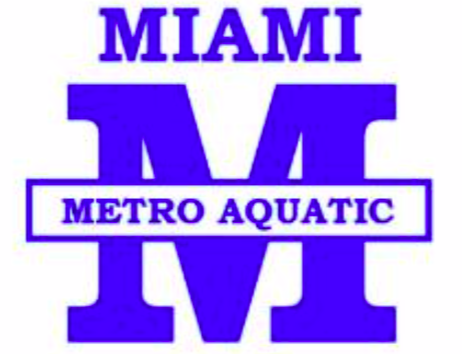 WHAT IS MAAPP?The Minor Athlete Abuse Prevention Policy (MAAPP) addresses one-on-one interactions, social media and electronic communications, travel: local and team, locker rooms and changing areas and massages, rubdowns, and athletic training modalities. Every USA Swimming club, Zone and LSC is required to implement the MAAPP in full.WHAT DOES THIS MEAN FOR OUR MEMBERS?Teams/Clubs hosting meets, and competitions are expected to ABIDE BY AND UPHOLD the “MAAPP” rules while conducting those competitions.
Meet Volunteers-Individuals such as Marshals, Timers, Hospitality Workers or Computer Operators, etc. who are not USA Swimming members, ARE STILL HELD RESPONSIBLE to these Standards and new Rules.
Any Related TEAM Function-This would also be in effect for those helping with any other related TEAM function for the swimmers. To abide by this USA Swimming regulation, Metro Aquatic Club of Miami is requiring EVERY parent to read the “MAAPP” Policy and acknowledge that you have read the policy by signing and returning this form BEFORE JULY 22nd, 2021. (Good for one Calendar year). Thank you! Metro Aquatic Club of Miami Staff I acknowledge that I have received, read, and understood the Minor Athlete Abuse Prevention Policy and/or that the Policy has been explained to me or my family. I further acknowledge and understand that agreeing to comply with the contents of this Policy is a condition of my membership with 						(USA Swimming member club). Name: 						Signature: 						Date: 						